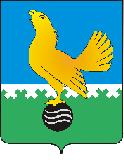 Ханты-Мансийский автономный округ-Юграмуниципальное образованиегородской округ город Пыть-Ях АДМИНИСТРАЦИЯ ГОРОДАтерриториальная комиссия по делам несовершеннолетних и защите их прав                                                                                                  www.pyadm.ru e-mail: adm@gov86.org                                                                                                                                                 e-mail: kdn@gov86org.ruг.   Пыть-Ях,  1 мкр.,  дом  № 5,  кв.  № 80                                                                           р/с 40101810900000010001 Ханты-Мансийский автономный округ-Югра                                                                            УФК по ХМАО-ЮгреТюменская      область     628380                                               МКУ Администрация г. Пыть-Яха, л\с 04873033440)тел.  факс  (3463)  46-62-92,   тел. 46-05-89,                                              РКЦ Ханты-Мансийск г. Ханты-Мансийск42-11-90,  46-05-92,  46-66-47                                                                                  ИНН 8612005313   БИК 047162000                                                                                                                    ОКАТМО 71885000 КПП 861201001                                                                                                                                    КБК 04011690040040000140ПОСТАНОВЛЕНИЕ25.05.2016	№ 216Зал заседаний территориальной комиссии по делам несовершеннолетних и защите их прав при администрации города Пыть-Яха по адресу: 1-5-80, в 14-30 часов (сведения об участниках заседания указаны в протоколе заседания территориальной комиссии).О проведению межведомственной профилактической операции «Подросток» на территории города Пыть-Яха в 2016 годуВо исполнение Постановления комиссии по делам несовершеннолетних и защите их прав при Правительстве Ханты-Мансийского автономного округа – Югры от 25.12.2014 № 24 «Об итогах проведения в 2014 году на территории Ханты-Мансийского автономного округа – Югры межведомственной профилактической операции «Подросток»», в целях активизации работы субъектов системы профилактики по предупреждению безнадзорности и правонарушений несовершеннолетних, организации в летний период отдыха, оздоровления и занятости несовершеннолетних, находящихся в социально опасном положении, руководствуясь п. 13 ст. 15 Закона Ханты-Мансийского автономного округа-Югры от 12.10.2005 № 74-оз «О комиссиях по делам несовершеннолетних и защите их прав в Ханты-Мансийском автономном округе-Югре и наделении органов местного самоуправления отдельными государственными полномочиями по созданию и осуществлению деятельности комиссий по делам несовершеннолетних и защите их прав»,ТЕРРИТОРИАЛЬНАЯ КОМИССИЯ ПОСТАНОВИЛА:Провести на территории города Пыть-Яха межведомственную профилактическую операцию «Подросток» в период с 01.06.2016 по 30.09.2016.Определить основные задачи межведомственной профилактической операции «Подросток»:выявление фактов совершения противоправных и антиобщественных действий и принятие мер по устранению причин и условий, им способствовавших;обеспечение полной занятости несовершеннолетних, находящихся в социально опасном положении (в т.ч. трудоустройство, оздоровление, организация досуга на летних площадках и во дворах);осуществление ежемесячного информирования родителей (законных представителей) несовершеннолетних о вариантах отдыха, трудоустройства и занятости несовершеннолетних в свободное от учебы время, в летний период.Внести следующие изменения в состав рабочей группы по подготовке и проведению межведомственной профилактической операции «Подросток», утвержденный постановлением территориальной комиссии № 143 от 22.04.2015 (в редакции постановления № 186 от 27.05.2016):Валееву Л.Н., Протасову Н.П., Луговую Е.В., Слячкус Л.Ю. исключить из состава рабочей группы, в связи с прекращением трудовых отношений;включить в состав рабочей группы:Рудак Светлану Николаевну, начальника ПДН ОУУП и ПДН ОМВД России по городу Пыть-Яху Лаврову Ирину Владимировну, главного специалиста департамента образования и молодежной политике администрации города Пыть-Яха;Никонову Розу Демьяновну, заведующего методическим сектором МБУ «Современник»;Николаеву Елену Владимировну, заместителя начальника управления социальной защиты населения по городу Пыть-Яху.заменить главного специалиста отдела по физической культуре и спорту администрации города Пыть-Яха Козлову О.Л. на период отпуска по уходу за ребенком – главным специалистом отдела по физической культуре и спорту администрации города Пыть-Яха Кирилловым Альбертом Леонидовичем.Утвердить план мероприятий межведомственной профилактической операции «Подросток», проводимой на территории города Пыть-Яха в 2016 году (приложение 1).Утвердить план-график рейдовых мероприятий межведомственной профилактической операции «Подросток», проводимой на территории города Пыть-Яха  в 2016 году (приложение 2).Директору БУ «Комплексный центр социального обслуживания населения «Гелиос» (Н.И. Храмцова) и директору МБУ «Центр профилактики употребления психоактивных веществ среди детей и молодежи «Современник» (Т.А.Бачаева): обеспечить привлечение представителей общественных религиозных организаций, общественных объединений и добровольцев в проведение межведомственной профилактической операции «Подросток» в период с 01.06.2016 по 30.09.2016.Ответственным исполнителям, определенным в утвержденном пунктом 4 постановления плане работы, обеспечить представление в территориальную комиссию в срок до 10.10.2016:статистический отчет «О результатах проведения ежегодной межведомственной профилактической операции «Подросток», утвержденный постановлением комиссии по делам несовершеннолетних и защите их прав при Правительстве Ханты-Мансийского автономного округа – Югры № 24 от 25.12.2014, в пределах своей компетенции;текстовой отчет об исполнении плана мероприятий, утвержденного пунктом 4 постановления.Информацию по результатам проведения межведомственной профилактической операции «Подросток» в 2016 году рассмотреть на заседании территориальной комиссии в срок до 01.11.2016.Начальнику отдела по осуществлению деятельности территориальной комиссии по делам несовершеннолетних и защите их прав администрации города Пыть-Яха (А.А. Устинов):обеспечить информационное сопровождение (в целом) межведомственной профилактической операции «Подросток», проводимой на территории города Пыть-Яха в 2016 году;обеспечить размещение постановления территориальной комиссии на официальном сайте администрации города Пыть-Яха в срок до 01.06.2016.Председательствующий на заседании: председатель территориальной комиссии	В.П. БойкоПриложение 1 к постановлению территориальной комиссии № 216 от 25.05.2016ПЛАНмероприятий межведомственной профилактической операции «Подросток», проводимой на территории города Пыть-Яха в период с 01.06.2016 по 30.09.2016Специализированное мероприятие «Право ребенка»Специализированное мероприятие «Лето»Специализированное мероприятие «Внимание, дети!»Специализированное мероприятие «Семья»Специализированное мероприятие «Всеобуч»__________________________________Использованные в плане аббревиатуры:ДОиМП – Департамент образования и молодежной политики администрации города Пыть-Яха;ОКиИ – Отдел по культуре и искусству администрации города Пыть-Яха;ОМВД – Одел министерства внутренних дел России по городу Пыть-Яху;ОТКДН – Отдел по осуществлению деятельности территориальной комиссии по делам несовершеннолетних и защите их прав администрации города Пыть-Яха;ОФКиС – Отдел по физической культуре и спорту администрации города Пыть-Яха;ПОКБ – БУ «Пыть-Яхская окружная клиническая больница»УСЗН - Управление социальной защиты населения по городу Пыть-Яху;ЦЗН – КУ «Пыть-Яхский центр занятости населения».Приложение 2 к постановлению территориальной комиссии № 216 от 25.05.2016ПЛАН – ГРАФИКрейдовых мероприятий межведомственной профилактической операции «Подросток», проводимой на территории города Пыть-Яха в 2016 году№мероприятиясроки проведенияответственные (исполнители)Осуществление информационно-просветительской деятельности (распространение информационных материалов, проведение индивидуальных и массовых мероприятий), направленных на обеспечение и защиту прав детей01.-10.06УСЗН, ДОиМП, ОКиИ (подведомственные учреждения) и ЦЗН и ОТКДНВыявление несовершеннолетних, права и интересы которых нарушены, находящихся в социально опасном положении, и принятие мер по защите прав детей01.-10.06ООиП, ОМВД, ПОКБ, ОТКДН и УСЗН, ДОиМП, ОКиИ, ОФКиС (подведомственные учреждения)Участие в рейдовых мероприятиях01.-10.06по графику (приложение 2)№мероприятиясроки проведенияответственные (исполнители)Создание условий и вовлечение несовершеннолетних, находящихся в социально опасном положении в организованные формы занятости10-20.0601-10.0701-10.08УСЗН, ДОиМП, ОКиИ, ОФКиС (подведомственные учреждения) и ЦЗНУчастие в рейдовых мероприятиях10-20.0601-10.0701-10.08по графику (приложение 2)№мероприятиясроки проведенияответственные (исполнители)Проведение мероприятий по безопасному поведению детей, пропаганде здорового образа жизни20-30.0610-20.08УСЗН, ДОиМП, ОКиИ, ОФКиС (подведомственные учреждения) и ПОКБОбеспечение мер по безопасности детей20-30.0610-20.08УСЗН, ДОиМП, ОКиИ, ОФКиС,(подведомственные учреждения), ПОКБУчастие в рейдовых мероприятиях20-30.0610-20.08по графику (приложение 2)№мероприятиясроки проведенияответственные (исполнители)Проведение мероприятий по выявлению семей, находящихся в социально опасном положении, принятие мер20-30.0720-30.0820-30.09ООиП, ОМВД, ОТКДН и УСЗН (подведомственные учреждения)Проведение мероприятий, направленных на формирование семейных ценностей, профилактику неблагополучия в семье 20-30.0720-30.0820-30.09УСЗН, ДОиМП, ОКиИ, ОФКиС,(подведомственные учреждения)Участие в рейдовых мероприятиях20-30.0720-30.0820-30.09по графику (приложение 2)№мероприятиясроки проведенияответственные (исполнители)Проведение мероприятий по выявлению несовершеннолетних, не преступивших к обучению, и принятие мер10-20.09ДОиМП (образовательные  организации), ООиП и ОМВДСоздание условий и вовлечение несовершеннолетних, находящихся в социально опасном положении в организованные формы занятости в свободное от учебы время 10-20.09ДОиМП, ОКиИ, ОФКиС, УСЗН(подведомственные учреждения) и ЦЗНучастие в рейдовых мероприятиях10-20.09по графику (приложение 2)Дата09 июня«Право ребенка»16 июня«Лето»23 июня«Внимание, дети»01 июля«Лето»21 июля«Семья»Время19.00 – 23.0017.00 - 20.0018.00 – 21.0017.00 – 20.0018.00 – 21.00Участники рейдов: представители субъектов системы профилактики, входящие в состав  рабочей группыОМВД, ООиП, КЦСОН «Гелиос», ОТКДНКЦСОН «Гелиос», МБУ «Современник», ДОиМП, КДЦОМВД, ПОКБ, КЦСОН «Гелиос», ОТКДНКЦСОН «Гелиос», МБУ «Современник», ДОиМП, ОФКиСОМВД, ООиП, КЦСОН «Гелиос», ПОКБОтветственныйЧернышова С.В.Чернышова С.В.Попова И.А.Попова И.А.Киреева В.В.Цель, категории детей и семей:Предупреждение случаев нарушения законодательства, устанавливающего предельное время нахождения детей на улицах и в общественных местах;  проверка по месту жительства несовершеннолетних, права и законные интересы которых нарушеныПроверка по месту жительства  несовершеннолетних, находящихся в социально опасном положении, с целью организации их занятости в период летних каникул и профилактики правонарушений Проверка общедоступных мест повышенной опасности, мест концентрации молодежи, с целью предупреждения совершения правонарушенийПроверка по месту жительства  несовершеннолетних, находящихся в социально опасном положении, с целью организации их занятости в период летних каникул и профилактики правонарушенийПроверка по месту жительства семей, находящихся в социально опасном положенииДата 04 августа«Лето»11 августа«Внимание, дети»25 августа«Семья»12 сентября«Всеобуч»22 сентября «Семья»Время17.00 – 20.0018.00 – 21.0018.00 – 21.0017.00-20.0018.00 – 21.00Участники рейдов:представители субъектов системы профилактики, входящие в состав  рабочей группыКЦСОН «Гелиос», МБУ «Современник», ДОиМП, ОФКиСОМВД, КЦСОН «Гелиос», ОТКДНОМВД, ООиП, КЦСОН «Гелиос», ПОКБ ДОиМП, ОКиИ, ОФКиС, ЦЗН, ОМВДОМВД, ООиП, КЦСОН «Гелиос», ОТКДНОтветственныйПопова И.А.Попова И.А.Чернышова С.В.Киреева В.В.Киреева В.В.Цель, категории детей и семей.Проверка по месту жительства  несовершеннолетних, находящихся в социально опасном положении, с целью организации их занятости в период летних каникул и профилактики  правонарушенийПроверка общедоступных мест повышенной опасности, мест концентрации молодежи, с целью предупреждения совершения правонарушенийПроверка по месту жительства семей, находящихся в социально опасном положении Посещение по месту жительства несовершеннолетних, уклоняющихся от обучения, принятие мер, вовлечение в организованные формы занятостиПроверка по месту жительства семей, находящихся в социально опасном положении 